Preparing for an Exam ______________________________________________Part 1: The Set-UpTest/Subject: _______   Date/Time of Exam: ____________   Available Prep Days: ___List all topics, class dates, readings, assignments included on test (be specific and list all of them):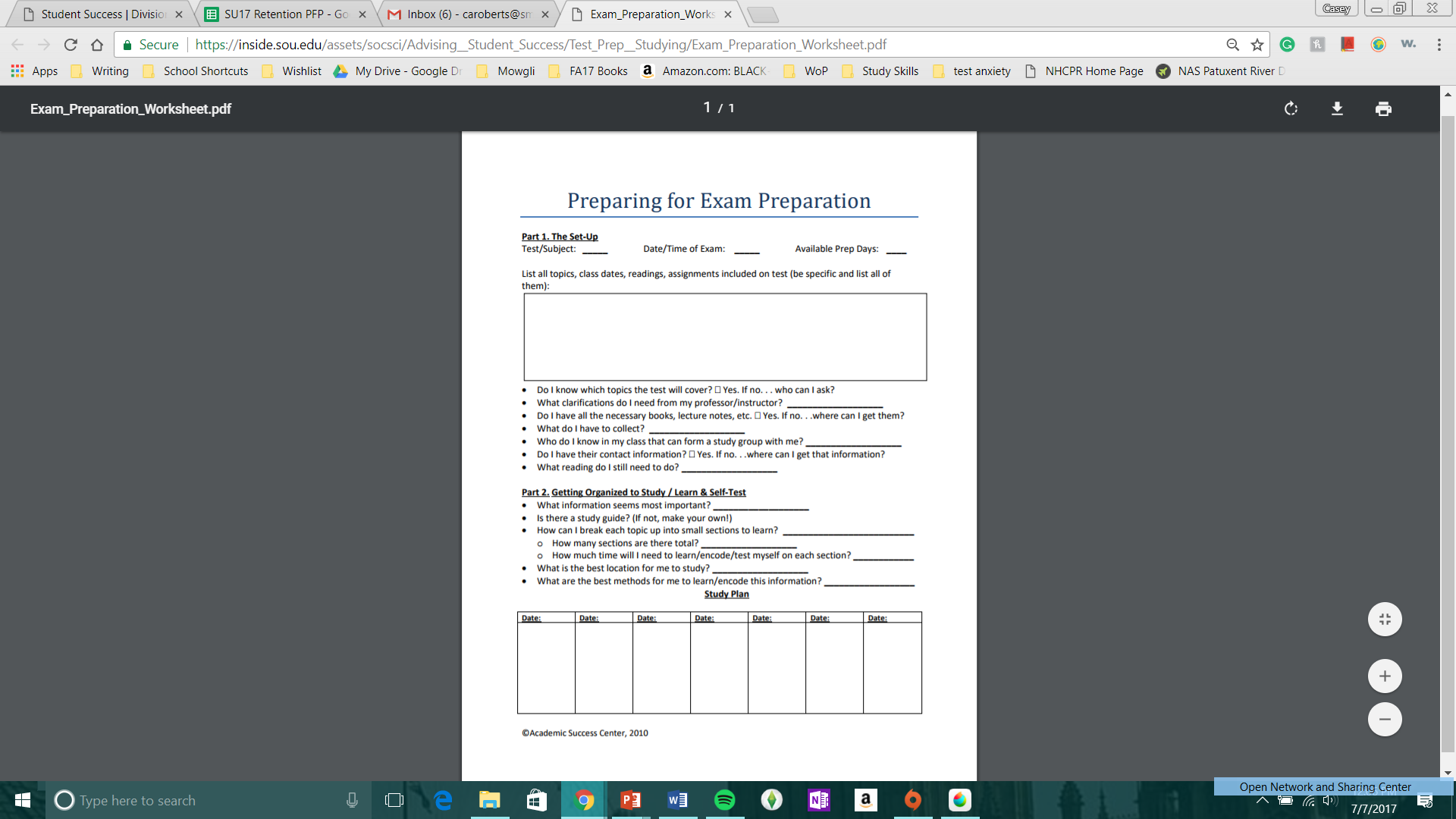 Do I know which topics the test will cover?  Yes.  No. (Who can I ask?)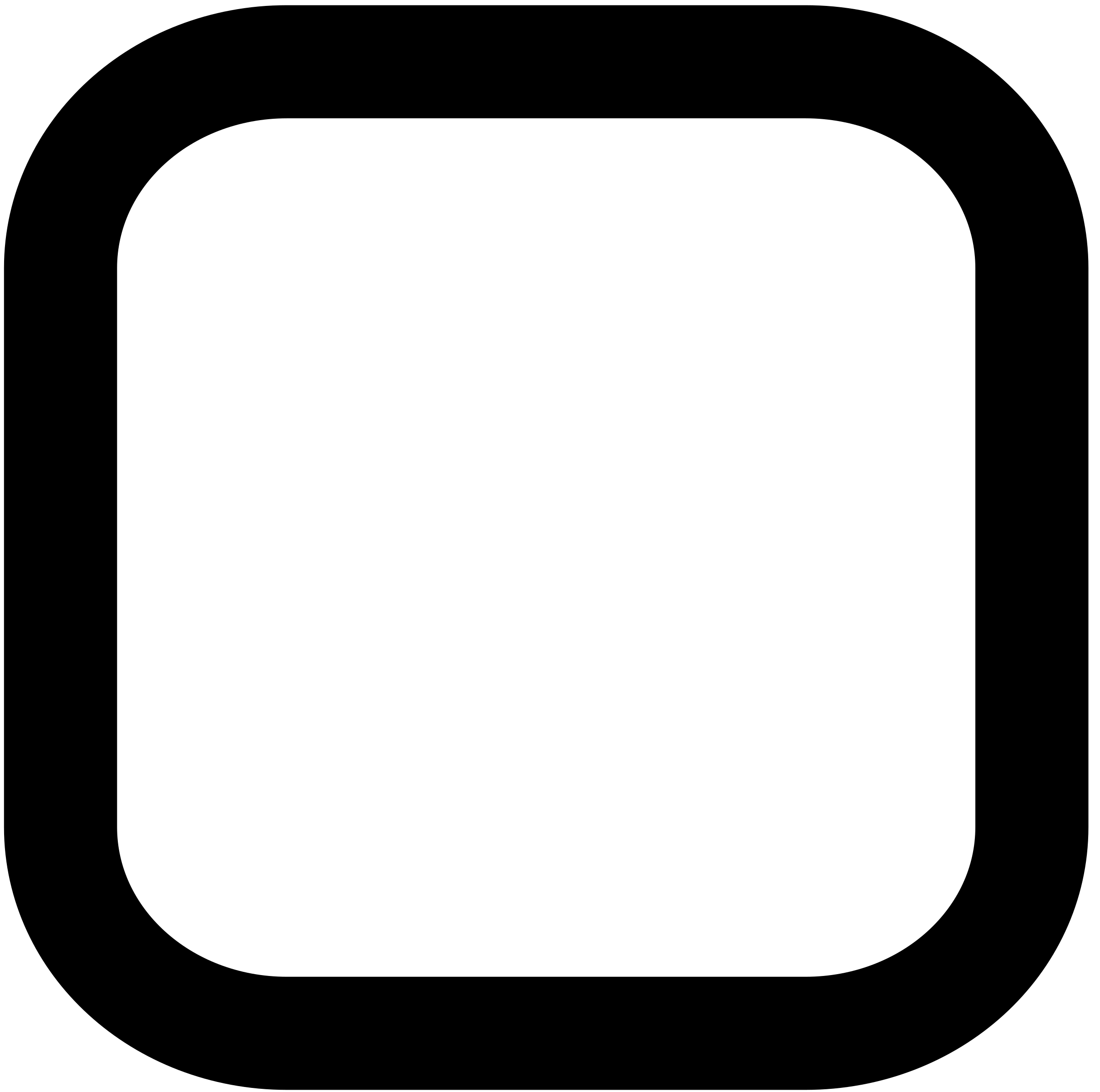 What clarifications do I need from my professor? _______________________Do I have all the necessary books, lecture notes, etc.?  Yes.  No. (Where do I go?)What do I need to collect? _______________________Who do I know in my class that I can form a study group with? ______________Do I have their contact information?  Yes.  No. (Who can I ask?)What reading do I still need to do? ________________________________Part 2: Getting Organized to StudyWhat information seems most important? ______________________________Is there a study guide? (If not, make your own!)How can I break up each topic into sections to learn? _____________________How many sections are there total? _____________________How much time will I need to learn /test myself on each section ________What is the best location(s) for me to study? ____________________________What are the best methods for me to learn this information _________________